Проект «Укрепление физического здоровьяу детей дошкольного возраста в ДОУ» в старшей группе №9МБДОУ №6 «Улыбка» ЗМР РТВведение.  Целью данного проекта является создание условий для укрепления физического здоровья у детей дошкольного возраста в ДОУ.     Основным направлением проекта является организация воспитательно-образовательного процесса по укреплению физического здоровья у детей дошкольного возраста в ДОУ. Ознакомление воспитателей  и родителей с знаниями анатомо-физиологических и психологических особенностей  детей,  создание определённой двигательной среды в течение дня. Руководитель этого проекта воспитатели группы №9.     Проект будет осуществляться по следующим направлениям:                                 - Дети    - Родители    - Воспитатели    - Специалисты     Основным содержанием проекта является формирование у ребенка осознанно-правильного отношения к своему здоровью. Оно формируется через применение здоровьесберегающих технологий, с которыми он знакомиться в дошкольном детстве.     Проект предполагает систематическую разноплановую работу, использование творческих форм и методов обучения и воспитания детей, а также активные формы организации обучения педагогов, просвещения родителей по данной проблеме.Актуальность: В современных условиях  развития общества проблема здоровья детей является актуальной, как никогда ранее, в связи с тенденцией к ухудшению здоровья детского населения. Достичь необходимого уровня интеллектуально-познавательного развития может только здоровый ребенок. Развитие детей и улучшение их здоровья в процессе воспитания и обучения в дошкольных образовательных учреждениях – одна из актуальных задач современной педагогики. Общепризнано, что фундамент здоровья ребенка закладывается в семье. Несмотря на то, что многие родители признают важность физического воспитания, исследователи констатируют явно недостаточную активность родителей в данном элементе семейного воспитания. Не секрет, что благоприятные условия развития, обучения и воспитания дошкольника могут быть реализованы лишь при тесном взаимодействии двух социальных институтов – дошкольного отделения и семьи.  Педагоги не в состоянии решить  проблему укрепления здоровья детей без помощи специалистов, медицинских работников, родителей   ребёнка.Проблема проекта: Недостаточная осведомленность родителей о важности физического воспитания. Негативная статистика по образу жизни в семье (сниженная активность, несбалансированное питание, несоблюдение режима дня, растущие факторы риска, вредные привычки).Цель проекта: приобщение детей к здоровому образу через организованную модель здоровьесбережения в ДОУ.Задачи:          Расширить и закрепить знания детей о здоровом образе жизни.          Совершенствовать физические способности в совместной двигательной    деятельности детей.          Повысить профессиональное мастерство педагогов дошкольного учреждения по теме «здоровый образ жизни».          Создать единое воспитательно-образовательное пространство на основе доверительных партнерских отношений сотрудников ДОУ с родителями.Методы, используемые в проекте:     С детьми: утренняя гимнастика, физкультурные занятия, совместная деятельность взрослого и ребенка вне занятий, развлечения, праздники, спортивные игры, подвижные игры, групповые, индивидуальные занятия по укреплению физического здоровья детей.    С родителями: анкетирование, тематические консультации, родительские собрания, практическое изготовление нестандартного оборудования. Посещения родителями открытых занятий инструктора ФИЗО. Проведение консультаций как индивидуальных, так и групповых.Предполагаемые результаты проекта: в результате реализации данного проекта в ДОУ будет создана среда, способствующая укреплению физического здоровья у детей. У педагогов повысится профессиональная компетенция и они научатся оказывать профессиональную помощь. У родителей повысятся знания о физическом развитии своего ребенка, родители изменят пассивную позицию на активную и будут принимать участие в укреплении физического здоровья своих детей.Срок проведения проекта: краткосрочный (с 1 ноября по 30 ноября).Этапы проекта:Организационный этап:выбор форм работы; составление перспективного плана;определение необходимого материала (дидактические пособия, литература, игры, атрибуты и т.д.) картотека подвижных  игр;пополнение центра здоровья атрибутами: обручи, мячи, кегли, мешочки, массажные коврики и др.Продуктивный этап: (составлен перспективный план)Презентативный этап:      Итоговое дело «Папа, мама, я – спортивная семья» (приложение 2)     Презентация на педагогическом совете МБДОУ №6 «Улыбка» ЗМР РТЗаключительный (итоговый) этап:         В заключение хотим сказать, что наш проект – результат творческой   деятельности детей, родителей, воспитателей и специалистов детского сада. Особенностью проекта является единое воспитательно-образовательное пространство, созданное на основе доверительных партнерских отношений сотрудников ДОУ с родителями. Это залог успешной работы с детьми.Список литературы:Примерная основная общеобразовательная программа дошкольного  образования «От рождения до школы»              Н. Е. Веракса, Т. С. Комарова, М. А. Васильева              Москва, Мозаика-Синтез, 2010 г.СанПиН 2.4.1.2660-10 "Санитарно-эпидемиологические требования к устройству, содержанию и организации режима работы в дошкольных организациях.Оздоровительная работа в дошкольных образовательных учреждениях по программе Т.Е.Харченко «Утренняя гимнастика в детском саду» М.: Мозаика- Синтез, 2008.Белова Светлана Павловна « Какая спортивная форма нужна на занятиях по физкультуре в детском саду» nsportal.ruот15.09.2012Спутник руководителя физического воспитания дошкольного  учреждения: Методическое пособие для руководителей физического воспитани дошкольных учреждений/ Под ред.С.О.Фиипповой. – СПб. «ДЕТСТВО-ПРЕСС», 2007 – 416с., ил.Степаненкова Э.Я. «Физическое воспитание в детском саду.»  Программа и методические рекомендации, - М.: Мозаика-Синтез, 2008. – 96с.7.  Величко О. А. Сохранение и укрепление здоровья детей как  результат профессиональной компетентности педагогов ДОУ. Пермь: Меркурий, 2013. — С. 49-518.  Л.В.Куцакова « Занятие с дошкольниками по конструированию и художественному труду»9. Н.Н.Авдеева, Л.О. Князева, Р.Б.Стеркина «Безопасность».10. И.В.Кравченко, Т.Л.Долгова «Прогулки в детском саду»;          11. А.К. Бондаренко «Дидактические игры в детском саду»;          12. Л.Соколова «Играем на пргулке». Из-во: «Сибирское                 университетское» 2008г.          13. Е.П. Пименова «Пальчиковые игры» Из-во «Феникс» 2007г.          14.О.В. Антонова «Развивающие игры и упражнения для детей 5-6 лет»            2009г.          15. А.Хвостовцев «Играем с пальчиками» Из- во Сиб.ун.из-во.            Новосибирск 2010г.Приложение 1.Центр здоровья.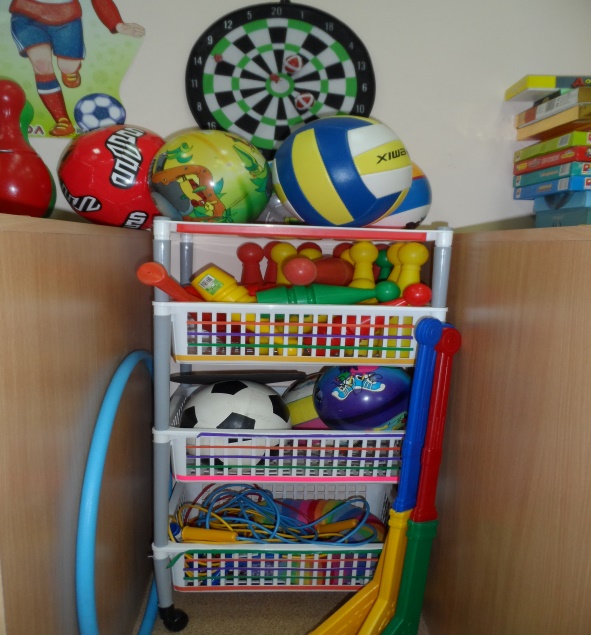 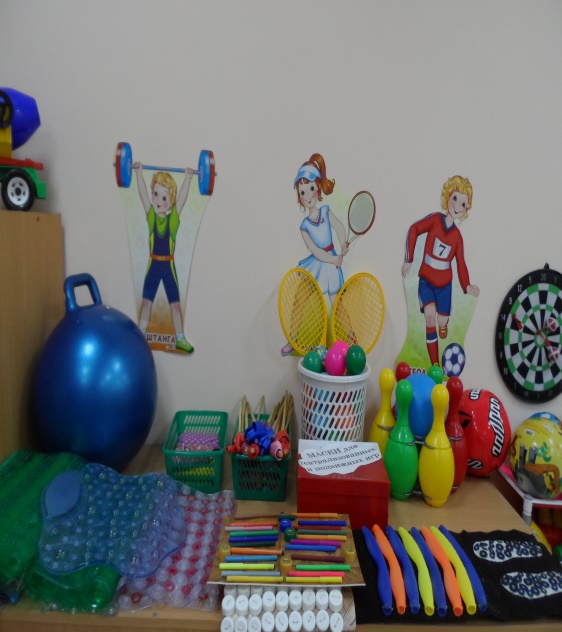 Экскурсия в медицинский кабинет.Цель: Познакомить детей с профессией медработника детского сада (медсестрой); показать расположение и оборудование медкабинета; познакомить с некоторыми медицинскими принадлежностями и их назначением. Воспитывать уважение к труду медработника. Ознакомить с основами оказания первой медицинской помощи. 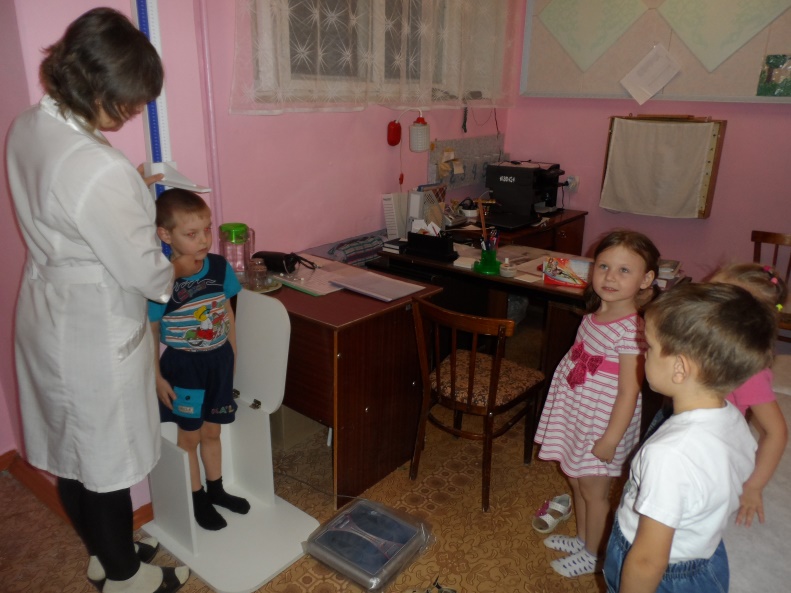 Оздоровительная  гимнастика после сна.Цель: поднять настроение и мышечный тонус детей с помощью контрастных воздушных ванн и физических упражнений.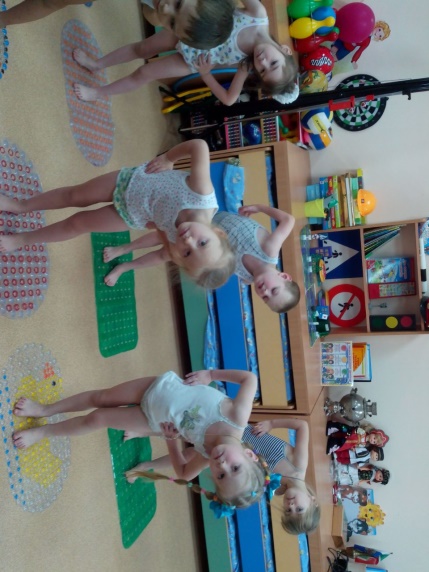 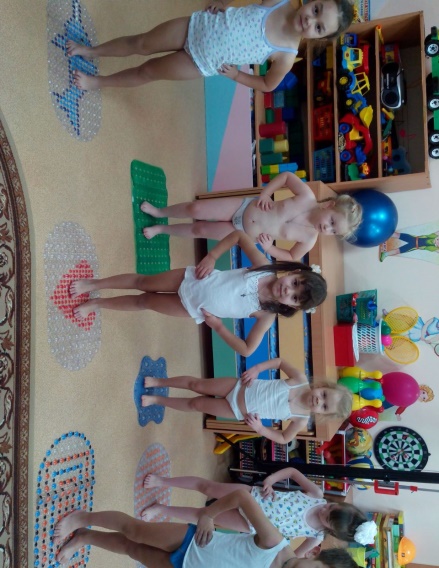 ББББеседа с мед.сестрой Агабабаевой О.А. на тему «Витамины я люблю, быть здоровым я хочу».Цель: Закрепить у детей названия некоторых овощей, фруктов, ягод, продуктов питания; расширять представления детей о том, на сколько полезны многие продукты, и как важно правильно питаться; продолжать совершенствовать речь детей и умение отвечать на вопросы.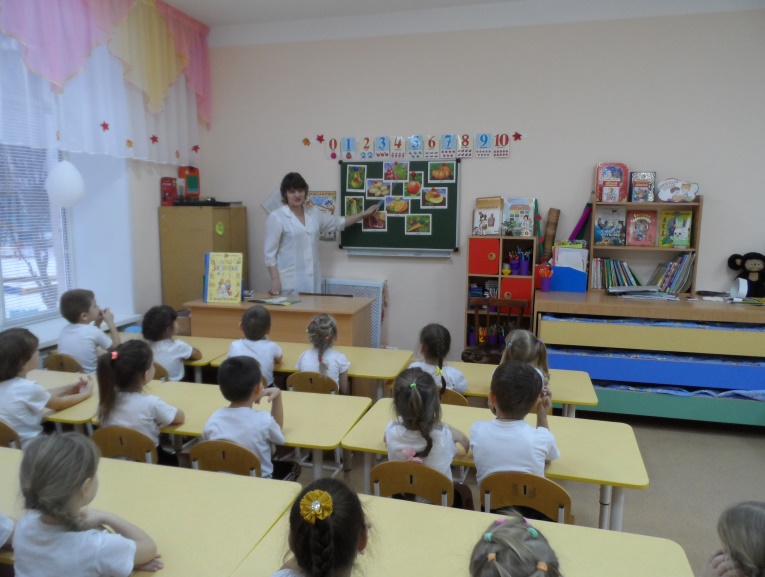 Анкетирование «Здоровье вашего ребенка».Цель: Систематизировать физкультурно-оздоровительную работу в ДОУ, установить взаимодействие педагогов  и родителей по вопросам охраны и укрепления здоровья детей. Расширить знания родителей с учетом современных требований и социальных изменений по формированию основ физического воспитания и здорового образа жизни.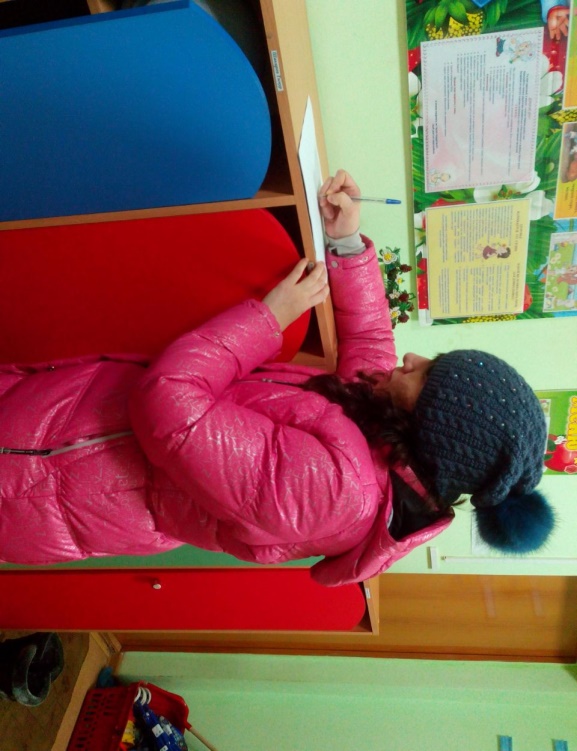 Чтение художественной литературы «Азбука здоровья».Цель: Формировать целостное понимание здорового  образа жизни. 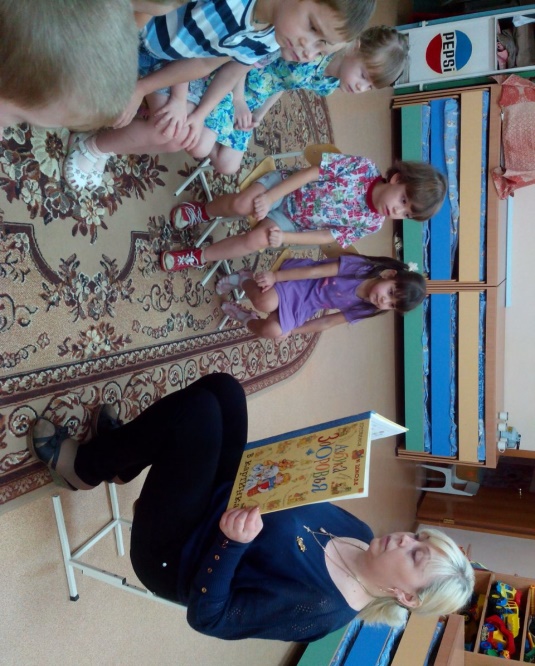 Просмотр презентации «Виды спорта».Цель: Закреплять знания детей о видах спорта.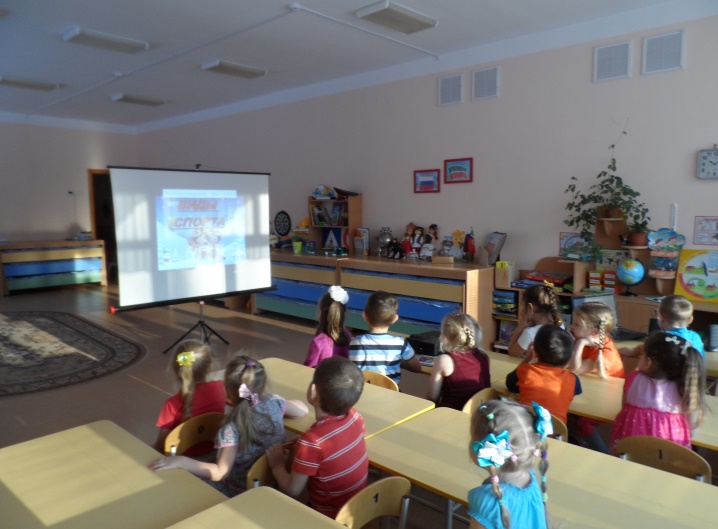 Развлечение «Путешествие на страну здоровья».Цель: формировать знания детей о здоровом образе жизни и применять их в повседневной деятельности.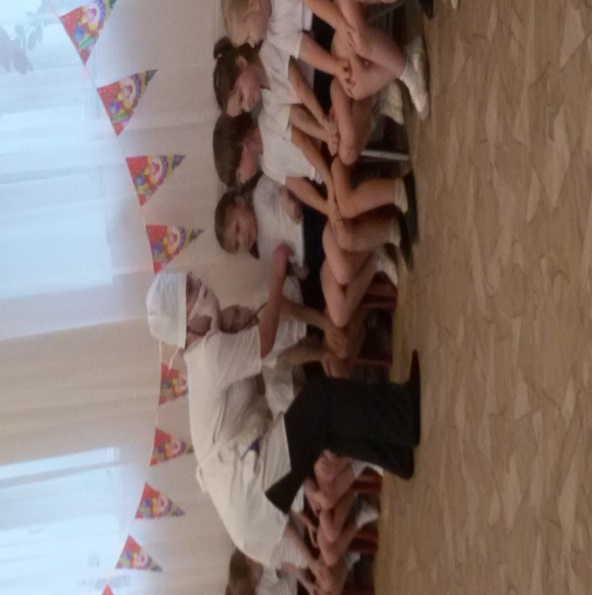 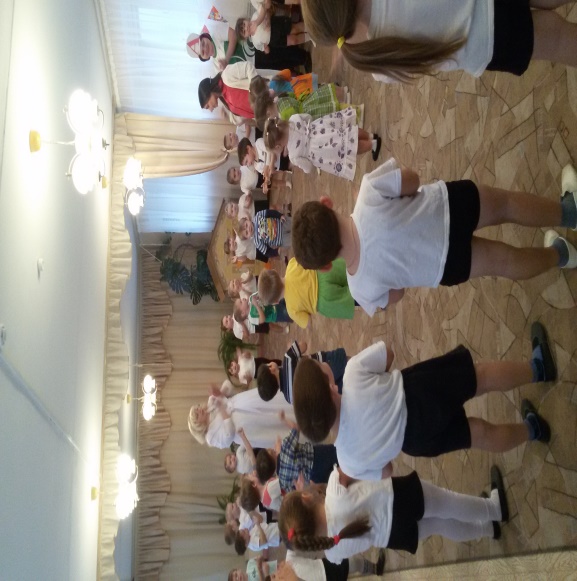 Хождение с мешочками на голове.Цель: Профилактика правильной осанки.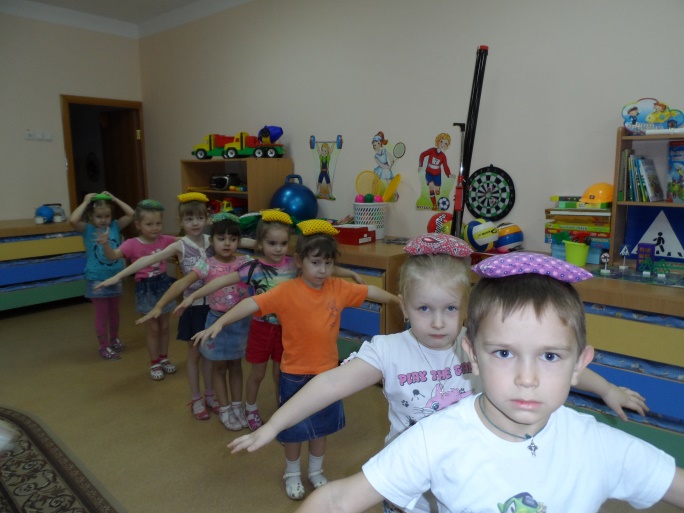 Подвижные игры на прогулке.Цель: развитие умения ориентироваться в пространстве, внимания, точности, координация движений.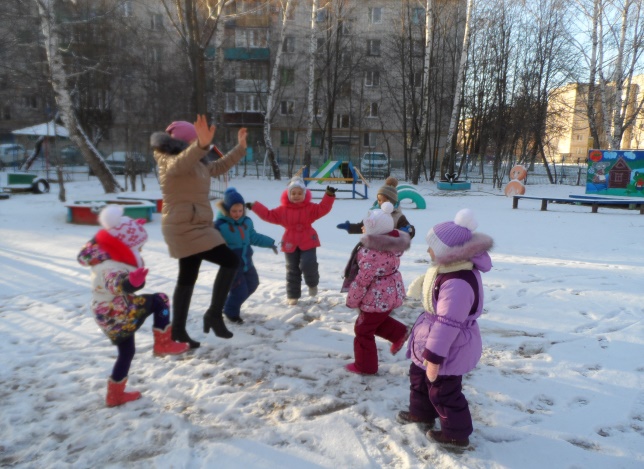 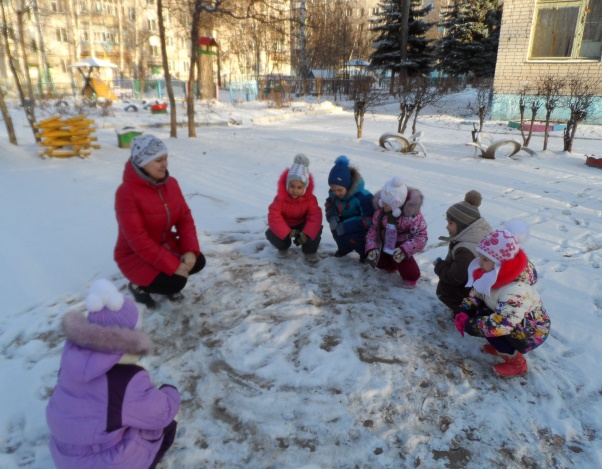 Свободная деятельность детей в центре здоровья.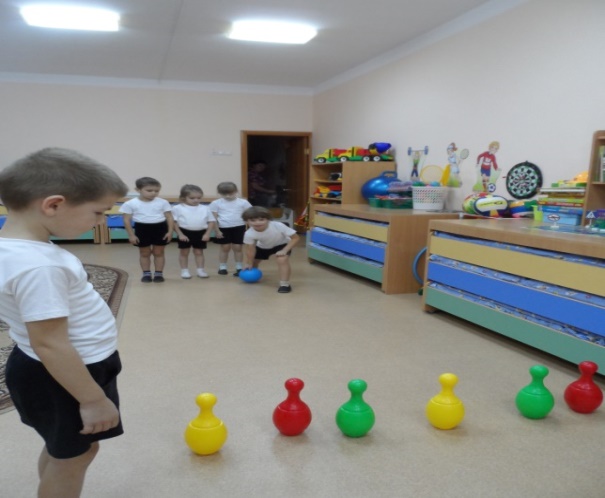 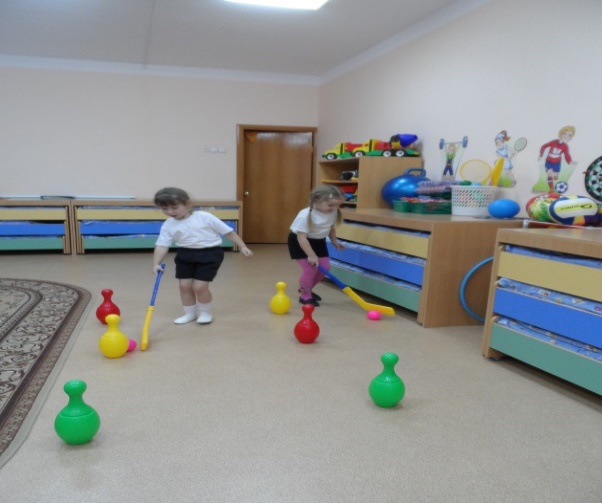 Художественное творчество. Рисование «Я люблю спорт».Цель: упражнять в детей в рисовании фигуры человека в движении;  закреплять способы выполнения наброска простым карандашом с   последующим закрашиванием цветными карандашами; вызвать интерес к занятию спортом; развивать мелкую моторику; формировать у детей стремление доводить начатое дело до конца.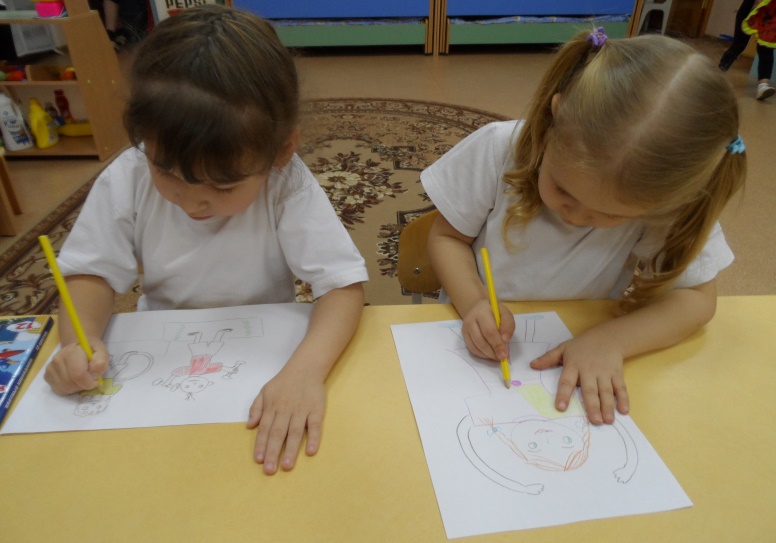 Художественное творчество. Аппликация «Спортивный инвентарь».Цель: закрепить знание детей спортивного инвентаря; учить детей вырезать по контуру; воспитывать аккуратность при пользовании клеем.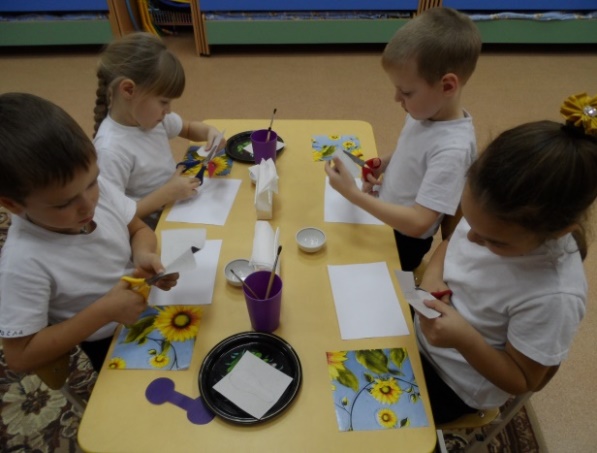 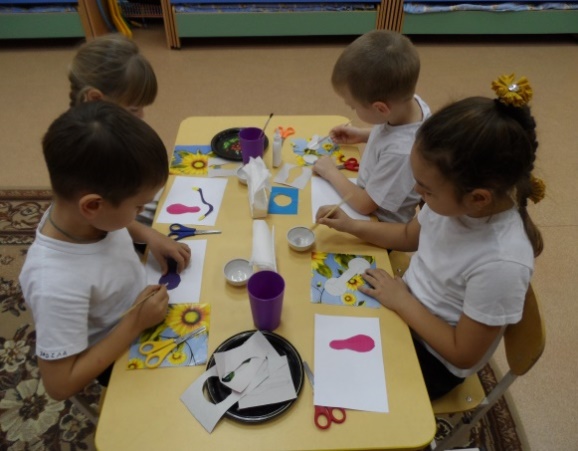 Итоговое мероприятие с родителями «Папа, мама, я – спортивная семья».Цель: воспитание у детей и родителей положительных эмоций от совместного мероприятия.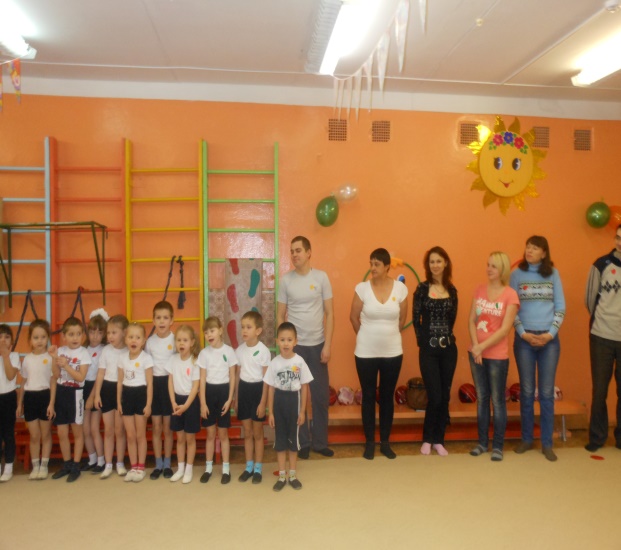 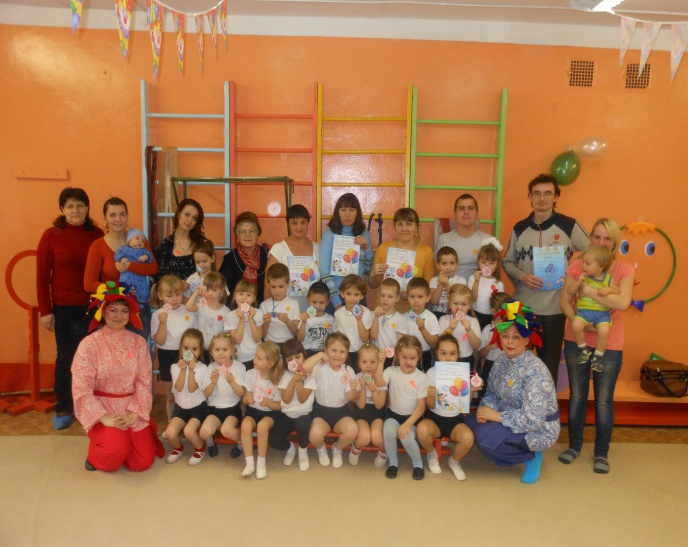 Приложение 2.Спортивный праздник  в старшей группе«Пама, мама, я – спортивная семья»Цель: воспитание у детей и родителей положительных эмоций от совместного мероприятия.Задачи: - развитие морально – волевых качеств, быстроты, силы, ловкости, выносливости; - пропаганда здорового образа жизни, приобщение семьи к физкультуре и спорту, создать праздничное настроение у детей и их родителей;- закрепление раннее разученных навыков: прыжки через скакалку, упражнения с мячом, бег на скорость;- воспитание взаимовыручки, смелости, ловкости, силы.- осуществлять взаимосвязь по физическому воспитанию детей между детским садом и семьей;- пропагандировать здоровый образ жизни, способствовать приобщению семьи к физкультуре и спорту.Ход мероприятия:Ведущий:Приветствует садик веселых гостей,
От теплых улыбок в нашем зале светлей.Песня «От улыбки»1 ребенок:Оставили папы сегодня работу.
И мамы забыли большие заботы,
Обули кроссовки, и взяв малышей,
Пришли на спортпраздник сегодня скорей.Ведущий:И с гордостью каждый сможет сказать,
Что ближе семьи никого не сыскать!!!
Любителям спорта наше – Физкульт !Все: Ура!2 ребёнок:Здравствуйте! Здравствуйте! Здравствуйте!Сегодня здесь в спортивном зале Мы спорт, уменье совместим.Мы этот славный праздникРодителям нашим  посвятим.3 ребенок:Мы видим здесь приветливые лица,Спортивный дух мы чувствуем вокруг,У каждого здесь сердце олимпийца,Здесь каждый спорту и искусству друг.4 ребёнок:Тот победит в соревнованьеКто меток, ловок и силен,Покажет все свое уменьеКто духом, телом закален.5 ребёнок:С мамой, папой в выходной	Бегали, играли.Мы здоровы и сильны, вот какими стали.6 ребёнок:И опять приходим в сад, чтоб здоровье укреплять.Будем спортом заниматься, прыгать, бегать и метать.Вместе:  Мы хотим быть смелыми, ловкими, умелыми.	                С нами детский сад, друзья, и спортивная семья.Ведущий: Дорогие гости, мы рады приветствовать вас на семейном празднике "Мама, папа, я - спортивная семья"! Наш праздник пройдет под лозунгом: "Спорт-это жизнь! Мы за здоровое будущее!".Гости готовы?Для начала нам надо размяться. Выходите на разминку «Помогатор» (по всему залу, спорт площадке встают мамы, папы - участники дети).Разминка окончена. Итак, готовы к соревнованиям. Команды, стройся! (взрослые и дети строятся в две команды).Представление жюри.Ведущий:  Наряд мой пестрый,
                    Колпак мой острый,
                    Мои шутки и смех
                    Веселят всех.                    Выход петрушек.Петрушка 1: На спортивную площадку                 Приглашаем всех сейчас.Петрушка 2:Праздник спорта и здоровья                 Начинается у нас!Представление команды.Команда «Солнышко»:Девиз:В мире нет рецепта лучше –Будь со спортом неразлучен!Проживешь сто лет –Вот и весь секрет.Команда «Витамины»Девиз:Стать чемпионом сложно,Но постараться можно!Всем ребятам наш совет и такое слово:Спорт любите с малых лет,Будете здоровы!Ведущая: Дорогие родители и наши ребята. Вы любите сказки? Сегодняшний спортивный праздник мы посвящаем путешествию по сказкам.Ведущая: Эстафета «Колобок» (прокатывание мяча обручем)Петрушка 1:На сметане мешен,На окошке стужен.Круглый бок, румяный бок,Покатился … (колобок)Петрушка 1: Эстафета «Золушка» (мачеха раскладывает, золушка собирает)Из танцзала короля
Девочка домой бежала,
Туфельку из хрусталя
На ступеньках потеряла.
Тыквой стала вновь карета…
Кто, скажи, девчушка эта?Петрушка 2: Эстафета «Курочка ряба» (на ракетке яйцо)Зернышко клюет, 
Деток зовет: "Ко-ко-ко, ко-ко-ко,
Не ходите далеко! ".Ведущая: Эстафета «Красная шапочка»(бег между кеглями)В гости к бабушке пошла,
Пироги ей понесла.
Серый Волк за ней следил,
Обманул и проглотил. Красная шапочкаПетрушка 1: Эстафета «Баба яга» (1 нога в ведре)В глухом лесу в своей избушке
Совсем одна живет старушка.
Метлой она не пол метет,
Метла - старушкин самолет!Петрушка 2: Эстафета «Три медведя» (в маске, пролезание через обруч)Возле леса, на опушке,
Трое их живет в избушке.
Там три стула и три кружки,
Три кроватки, три подушки.
Угадайте без подсказки,
Кто герои этой сказки?Ведущий:Вот и подошел к концу наш праздник.Пока жюри подводит итоги, мы  с вами послушаем песню «Неразлучные друзья». Кто знает, подпевайте.Песня «Неразлучные друзья»
Все: Пусть все это только игра,
         Но ею сказать мы хотели:
         Великое чудо - семья!
         Храните ее, береги ее!
         Нет в жизни важнее цели!!!Разделы программыВиды детской деятельностиФизическое развитиеЗакаливание (утренняя гимнастика; подвижные, спортивные игры, физические упражнения, профилактические мероприятия при плоскостопии и нарушении осанки, физкультурные занятия (в помещение); подвижные, спортивные игры, физические упражнения, профилактические мероприятия при плоскостопии и нарушении осанки, физкультурные занятия (на улице);  физкультурные занятия; утренняя гимнастика; физкультурные досуги; «Папа, мама, я – спортивная семья».Познавательное развитиеКлассификация (виды спорта, спортивное оборудование (шашки, мяч, ракетка, клюшка, гиря, гантели). Конструирование: из природного материала (еловые шишки) «Виды спорта»; изготовление макета спортивной площадки детского сада; игра «Спортсмены».Художественно-эстетическое развитие«Аэробика» Музыка Ю.Чичикова; «Детство – это я и ты» муз. Ю.Чичикова; «На зарядку» М.Старок; «Песня про зарядку» слова В.Викторова, музыка Львова – Компанейца; «Физкульт – ура!» Ю.Чичикова; «Мяч» М.Красева; «На зарядку» Л.Феоктистова; «Утренняя песня» Сл.Е.Тараховской, Муз. А.Ушкарева; «Про зарядку» сл.В.Викторова, муз. Д.Львова-Компанейца; «Это для нас» муз. Т.Попатенко, сл.М.Лаписовой; Упражнения «Марш» муз. И.Арсеева; Упражнение с флажками «На зарядку» Муз. В.ЗолотареваУпражнение обручами «Обручи» сл. З.Петровой, муз. Ю.Чичкова; Упражнение со скакалками «Скакалки» сл. З.Петровой, муз. Ю.Чичкова; Упражнение с мячами «Мячи» сл. З.Петровой, муз. Ю.Чичкова;Рисование: «Мы любим спорт».Лепка: «Мы спортсмены». Аппликация: «Спортивный инвентарь».Речевое развитие-заучивание стихов и загадок о спорте; «Разговор о правильном питании»; «Составление описательного рассказа о видах спорта»; Рассматривание картины: «На прогулке», «Мы занимаемся спортом», «Мы пришли с прогулки», «Мы умываемся».Занятия: «Как устроено тело человека», «Как работает сердце человека», «Что мы делаем, когда едим», «Как движутся части тела», «Отношение к больному человеку, «Микробы и вирусы», «Здоровье и болезнь», «Личная гигиена», «Витамины и полезные продукты», «Витамины и здоровый организм», «Здоровая пища», «Режим дня», «На воде, на солнце», «Спорт»Социально-коммуникативное развитиеПриобщение к элементарным общепринятым нормам правилам взаимоотношений со сверстниками, развитие игровой деятельности в сюжетных играх: «Больница», «Аптека», «Магазин», «Семья», «Парикмахерская» и т.д.Формирование представлений о труде взрослых (учитель физкультуры, тренер в спортивной школе, о спортсменах); самообслуживание (во всех видах деятельности, в режимных моментах); создание соответствующей предметно-развивающей среды.Взаимодействие с родителями«День открытых дверей», «День здоровья»,  Досуг «Папа, мама, я – спортивная семья», 
изготовление нестандартного оборудования для профилактических мероприятий с детьми; Консультации: «Значение режима в воспитании детей», «Больше внимания осанке детей»; Круглый стол «Физическое развитие ребенка в семье и дома», «Спорт – это жизнь»; Беседы «уход за телом ребенка», «Какую обувь носить».